Муниципальное бюджетное общеобразовательное учреждение «Кириковская средняя школа»РАБОЧАЯ ПРОГРАММАпо предмету  «Всеобщая история» для учащихся 5-9 классов муниципального бюджетного общеобразовательного учреждения «Кириковская средняя  школа»Составил:  учитель первой  квалификационной категории  Сластихина Елена Петровна.Срок реализации: 1 год2019-2020 учебный годПояснительная записка.    Настоящая рабочая программа составлена на основании основной образовательной программы основного общего образования муниципального бюджетного общеобразовательного учреждения «Кириковская средняя школа» от 07.03.2019, учебного плана муниципального бюджетного общеобразовательного учреждения «Кириковская средняя  школа» 5-9 класс на 2019-2020 учебный год, положения о рабочей программе педагога  муниципального бюджетного общеобразовательного учреждения «Кириковская средняя  школа» реализующего предметы, курсы и дисциплины общего образования от 30 мая 2019 года.    Рабочая программа по «Всеобщей истории» составлена на основе Программы общеобразовательных  учреждений. История. Обществознание. 5-11 классы. Под ред. Л.А.Соколовой. М., «Просвещение», 2015г., (к предметной линии учебников А.А. Вигасина – О.С. Сорока-Цюпы)         Цели учебного предмета: образование, развитие и воспитание личности школьника, способного к самоидентификации и определению своих ценностных приоритетов на основе осмысления исторического опыта своей страны и человечества в целом, активно и творчески применяющего исторические знания в учебной и социальной деятельности. Вклад основной школы в достижение этой цели состоит в базовой исторической подготовке и социализации учащихся.     Задачи учебного предмета:   - формирование у молодого поколения ориентиров для гражданской, этнонациональной, социальной, культурной самоидентификации в окружающем мире;     - овладение учащимися знаниями об основных этапах развития человеческого общества с древности до наших дней;     -развитие способностей учащихся анализировать содержащуюся в различных источниках информацию о событиях и явлениях прошлого и настоящего, рассматривать события в соответствии с принципом историзма, в их динамике, взаимосвязи и взаимообусловленности;     - формирование у школьников умений применять исторические знания в учебной и внешкольной деятельности, в современном поликультурном, полиэтничном и многоконфессиональном обществе. 2. Планируемые результаты освоения предмета.Личностные, метапредметные и предметные результаты освоения учебного предмета "История" К важнейшим личностным результатам  изучения истории в основной школе относятся следующие убеждения и качества:    - осознание своей идентичности как гражданина страны, члена семьи, этнической и религиозной группы, локальной и региональной общности;    - освоение гуманистических традиций и ценностей современного общества, уважение прав и свобод человека;   - осмысление социально-нравственного опыта предшествующих поколений, способность к определению своей позиции и ответственному поведению в современном обществе;    - понимание культурного многообразия мира, уважение к культуре своего и других народов, толерантность.    Метапредметные результаты изучения истории в основной школе выражаются в следующих качествах:   - способность сознательно организовывать и регулировать свою деятельность – учебную, общественную и др.;    - владение умениями работать с учебной и внешкольной информацией (анализировать и обобщать факты, составлять простой и развернутый план, тезисы, конспект, формулировать и обосновывать выводы и т.д.), использовать современные источники информации, в том числе материалы на электронных носителях;    - способность решать творческие задачи, представлять результаты своей деятельности в различных формах (сообщение, эссе, презентация, реферат и др.);    - готовность к сотрудничеству с соучениками, коллективной работе, освоение основ межкультурного взаимодействия в школе и социальном окружении и др.;    - активное применение знаний и приобретённых умений, освоенных в школе, в повседневной жизни и продуктивное взаимодействие с другими людьми в профессиональной сфере и в социуме.    Предметные результаты изучения истории учащимися 5-9 классов включают:    - овладение целостными представлениями об историческом пути народов своей страны и человечества как необходимой основой для миропонимания и познания современного общества;    - способность применять понятийный аппарат исторического знания и приемы исторического анализа для раскрытия сущности и значения событий и явлений прошлого и современности;    - умения изучать и систематизировать информацию из различных исторических и современных  источников, раскрывая ее социальную принадлежность и познавательную ценность;    - расширение опыта оценочной деятельности на основе осмысления  жизни и деяний личностей и народов в истории своей страны и человечества в целом;    - готовность применять исторические знания для выявления и сохранения исторических и культурных памятников своей страны и мира.Планируемые результаты изучения учебного предмета "История"История Древнего мираВыпускник научится:    - определять место исторических событий во времени, объяснять смысл основных хронологических понятий, терминов (тысячелетие, век, до н. э., н. э.);    - использовать историческую карту как источник информации о расселении человеческих общностей в эпохи первобытности и Древнего мира, расположении древних цивилизаций и государств, местах важнейших событий;    - применять знание фактов для характеристики ключевых событий и явлений древней истории;    - проводить поиск информации в отрывках исторических текстов, материальных памятниках Древнего мира;    - описывать условия существования, основные занятия, образ жизни людей в древности, памятники древней культуры; рассказывать о событиях древней истории;    - раскрывать характерные, существенные черты: а) форм государственного устройства древних обществ (с использованием понятий «деспотия», «полис», «республика», «закон», «империя», «метрополия», «колония» и др.); б) положения основных групп населения в древневосточных и античных обществах (правители и подданные, свободные и рабы); в) религиозных верований людей в древности;    - объяснять, в чём заключались назначение и художественные достоинства памятников древней культуры: архитектурных сооружений, предметов быта, произведений искусства;    - давать оценку наиболее значительным событиям и личностям древней истории.Выпускник получит возможность научиться:    - давать характеристику общественного строя древних государств;    - сопоставлять свидетельства различных исторических источников, выявляя в них общее и различия;    - видеть проявления влияния античного искусства в окружающей среде;    - высказывать суждения о значении и месте исторического и культурного наследия древних обществ в мировой истории.История Средних вековВыпускник научится:    - локализовать во времени общие рамки и события Средневековья, этапы становления и развития Русского государства; соотносить хронологию истории Руси и всеобщей истории;    - применять знание фактов для характеристики эпохи Средних веков в отечественной и всеобщей истории, её ключевых событий и явлений;    - использовать историческую карту как источник информации о территории, об экономических и культурных центрах Руси и других государств в Средние века, о направлениях крупнейших передвижений людей — походов, завоеваний, колонизаций и др.;    -  проводить поиск информации в исторических текстах, материальных исторических памятниках Средневековья;    - составлять описание образа жизни различных групп населения в средневековых обществах на Руси и в других странах, памятников материальной и художественной культуры; рассказывать о значительных событиях средневековой истории;    - раскрывать характерные, существенные черты: а) экономических и социальных отношений и политического строя на Руси и в других государствах; б) ценностей, господствовавших в средневековых обществах, религиозных воззрений, представлений средневекового человека о мире;    - объяснять причины и следствия ключевых событий отечественной и всеобщей истории Средних веков;    - сопоставлять развитие Руси и других стран в период Средневековья, показывать общие черты и особенности (в связи с понятиями «политическая раздробленность», «централизованное государство» и др.);    - давать оценку событиям и личностям отечественной и всеобщей истории Средних веков.    Выпускник получит возможность научиться:    - давать сопоставительную характеристику политического устройства государств Средневековья (Русь, Запад, Восток);    - сравнивать свидетельства различных исторических источников, выявляя в них общее и различия;    - составлять на основе информации учебника и дополнительной литературы описания памятников средневековой культуры Руси и других стран, объяснять, в чём заключаются их художественные достоинства и значение.История Нового времениВыпускник научится:    - локализовать во времени хронологические рамки и рубежные события Нового времени как исторической эпохи, основные этапы отечественной и всеобщей истории Нового времени; соотносить хронологию истории России и всеобщей истории в Новое время;    - применять знание фактов для характеристики эпохи нового времени, её процессов, явлений, ключевых событий;    - использовать историческую карту как источник информации о границах России и других государств в Новое время, об основных процессах социально-экономического развития, о местах важнейших событий, направлениях значительных передвижений — походов, завоеваний, колонизации и др.;    - анализировать информацию из различных источников по отечественной и всеобщей истории Нового времени;    - составлять описание положения и образа жизни основных социальных групп в России и других странах в Новое время, памятников материальной и художественной культуры; рассказывать о значительных событиях и личностях отечественной и всеобщей истории Нового времени;    - систематизировать исторический материал, содержащийся в учебной и дополнительной литературе по отечественной и всеобщей истории Нового времени;    - раскрывать характерные, существенные черты: а) экономического и социального развития России и других стран в Новое время; б) эволюции политического строя (включая понятия «монархия», «самодержавие», «абсолютизм» и др.); в) развития общественного движения («консерватизм», «либерализм», «социализм»); г) представлений о мире и общественных ценностях; д) художественной культуры Нового времени;    -  объяснять причины и следствия ключевых событий и процессов отечественной и всеобщей истории Нового времени (социальных движений, реформ и революций, взаимодействий между народами и др.);    - сопоставлять развитие России и других стран в Новое время, сравнивать исторические ситуации и события;    -  давать оценку событиям и личностям отечественной и всеобщей истории Нового времени.Выпускник получит возможность научиться:    - используя историческую карту, характеризовать социально-экономическое и политическое развитие России, других государств в Новое время;    - использовать элементы источниковедческого анализа при работе с историческими материалами (определение принадлежности и достоверности источника, позиций автора и др.);    - сравнивать развитие России и других стран в Новое время, объяснять, в чём заключались общие черты и особенности;    - применять знания по истории России и своего края в Новое время при составлении описаний исторических и культурных памятников своего города, края и т. д.Новейшая историяВыпускник научится:    - локализовать во времени хронологические рамки и рубежные события новейшей эпохи, характеризовать основные этапы отечественной и всеобщей истории ХХ — начала XXI в.; соотносить хронологию истории России и всеобщей истории в Новейшее время;    - применять знание фактов для характеристики эпохи новейшего времени, её процессов, явлений, ключевых событий;    - использовать историческую карту как источник информации о территории России (СССР) и других государств в ХХ — начале XXI в., значительных социально-экономических процессах и изменениях на политической карте мира в новейшую эпоху, местах крупнейших событий и др.;    - анализировать информацию из исторических источников — текстов, материальных и художественных памятников новейшей эпохи;    - представлять в различных формах описания, рассказа: а) условия и образ жизни людей различного социального положения в России и других странах в ХХ — начале XXI в.; б) ключевые события эпохи и их участников; в) памятники материальной и художественной культуры новейшей эпохи;    -  систематизировать исторический материал, содержащийся в учебной и дополнительной литературе;    - раскрывать характерные, существенные черты экономического и социального развития России и других стран, политических режимов, международных отношений, развития культуры в ХХ — начале XXI в.;    - объяснять причины и следствия наиболее значительных событий новейшей эпохи в России и других странах (реформы и революции, войны, образование новых государств и др.);    - сопоставлять социально-экономическое и политическое развитие отдельных стран в новейшую эпоху (опыт модернизации, реформы и революции и др.), сравнивать исторические ситуации и события;    - давать оценку событиям и личностям отечественной и всеобщей истории ХХ — начала XXI в.    Выпускник получит возможность научиться:    - используя историческую карту, характеризовать социально-экономическое и политическое развитие России, других государств в ХХ — начале XXI в.;    - применять элементы источниковедческого анализа при работе с историческими материалами (определение принадлежности и достоверности источника, позиций автора и др.);    - осуществлять поиск исторической информации в учебной и дополнительной литературе, электронных материалах, систематизировать и представлять её в виде рефератов, презентаций и др.;    - проводить работу по поиску и оформлению материалов истории своей семьи, города, края в ХХ — начале XXI в.3.Содержание учебного предмета. История Древнего мира 5 классИстория средних веков 6 классНовая история 7классНовая история 8классНовейшая история 9 класс 4. Тематическое планирование с указанием количества часов на освоение каждой темы.История Древнего мира 5 классНеобходима коррекция расписания в мае 2020 года на 2 часа.История средних веков 6 классНовая история 7 классНовая история 8 классНовейшая история 9класс5. Список литературы, используемый при оформлении рабочей программы.ФГОС: основное общее образование // ФГОС. М.: Просвещение, 2009.Примерные программы по учебным предметам. История. 5-9 классы: проект. – 2-е изд. – М.: Просвещение, 2016.Всеобщая история. Рабочие программы к предметной линии учебников А.А. Вигасина - А.О.Сороко-Цюпы. 5-9 классы/ А.А. Вигасин, Г.И. Годер, Н.И. Шевченко и др. М.: Просвещение, 2018А.А. Вигасин, Г.И. Годер, И.С. Свеницкая. Всеобщая история. История Древнего мира. 5 класс. М.: «Просвещение»;2017.5.Е.В. Агибалова, Г.М. Донской. Всеобщая история. История Средних веков. 6 класс. М.: «Просвещение;20176.А.Я. Юдовская, П.А. Баранов, Л.М. Ванюшкина. Всеобщая история. История Нового времени.7  класс. М.: «Просвещение;2018.7.А.Я. Юдовская, П.А. Баранов, Л.М. Ванюшкина. Всеобщая история. История Нового времени.8 класс. М.: «Просвещение;20188.О.С. Сороко-Цюпа. Новейшая история.9 класс. М.: «Просвещение.2017.:9.Г. И. Годер. Всеобщая история. История Древнего мира. Рабочая тетрадь. 5 класс. В 2 частях,2018.10.Н. И. Шевченко. Всеобщая история. История Древнего мира. Методические рекомендации,5 кл.2015.11.А. В. Игнатов. Всеобщая история. История Средних веков. Методические рекомендации. 6 класс (к учебнику Е. В. Агибаловой, Г. М. Донского),2014.12.А. Я. Юдовская, Л. М. Ванюшкина, Т. В. Коваль. Всеобщая история. История Нового времени. Поурочные разработки. 7 класс,2014.13.А. Я. Юдовская, Л. М. Ванюшкина, Т. В. Коваль. Всеобщая история. История Нового времени. Поурочные разработки. 8 класс,2014.14.А. О. Сороко-Цюпа, М. Л. Несмелова. Всеобщая история. Новейшая история. Поурочные разработки. 9 класс,2014.СОГЛАСОВАНО:заместитель директора по учебно-воспитательной работе Сластихина Н.П._______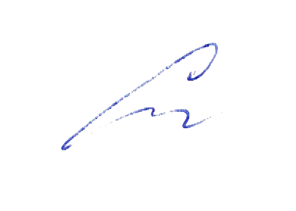 «30» августа 2019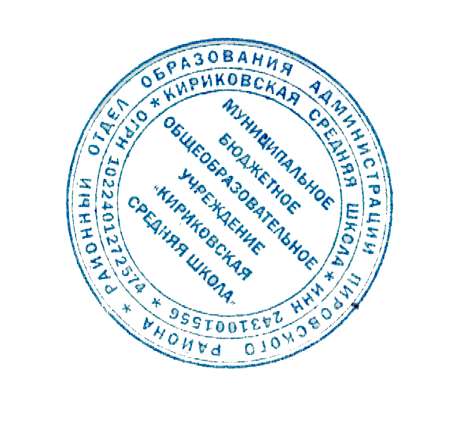 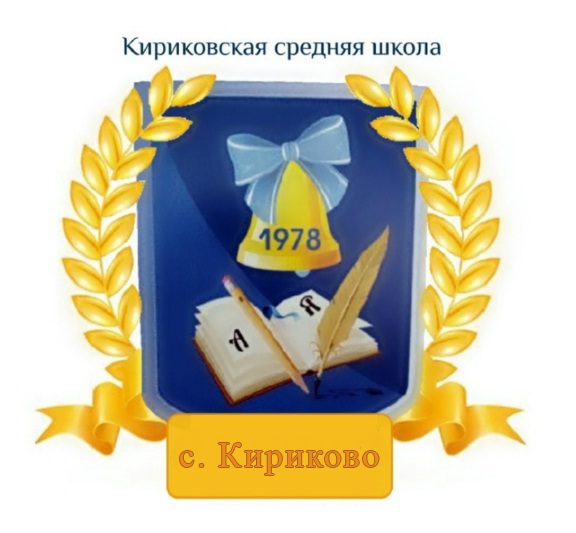 УТВЕРЖДАЮ:Директор муниципального бюджетного общеобразовательного учреждения «Кириковская средняя школа»_________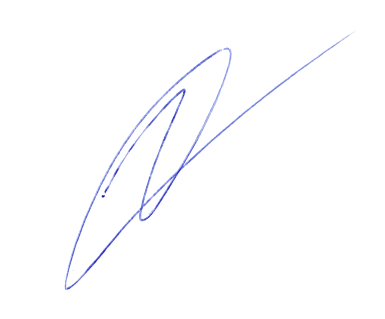 Ивченко О.В.«30» августа 2019 года№Название разделов и темКоличество часов1Введение2ч2Раздел 1. Жизнь первобытных людей Тема 1. Первобытные собиратели и охотникиТема 2.Первобытные земледельцы и скотоводы6ч3ч3ч3Раздел 2. Древний Восток Тема 1. Древний ЕгипетТема 2.Западная Азия в ДревностиТема 3.Индия и Китай в древности19ч8ч7ч4 ч4Раздел 3.Древняя ГрецияТема 1. Древнейшая ГрецияТема 2. Полисы Греции и их борьба с персидским нашествием.Тема 3. Возвышение Афин в 5 в до н.э. и расцвет демократииТема 4. Македонские завоевания в 4 в. до н.э.20ч5ч7ч5ч.3ч5Раздел 4. Древний РимТема 1. Рим: от его возникновения до установления господства над Италией.Тема 2. Рим – сильнейшая держава СредиземноморьяТема 3. Гражданские войны в РимеТема 4. Римская империя в первые века нашей эрыТема 5. Падение Западной Римской империи17ч3ч3ч4ч5ч2ч6Итоговое повторение6чИтого70 часов№Название  темКоличество часов123456789101112Введение. Что изучает история средних веков.Тема 1. Становление средневековой Европы Тема 2.Византийская империя и славяне  Тема 3. Арабы в 6- 11в.в.Тема 4.Феодалы и крестьяне Тема 5.Средневековый город Тема 6. Католическая церковь в 11- 13 в.в.  Крестовые походы  Тема 7. Образование централизованных государств в Западной Европе (11-15 века) Тема 8. Славянские государства и Византия в 14-15 веках Тема 9. Культура Западной Европы в Среднике века Тема10.  Народы  Азии, Америки  и Африки в Средние века.  Итоговое повторение и проверочная работаИтого 1ч5ч3ч2ч2ч3ч2ч6ч2ч5ч2ч1 ч34ч.№Название разделов и темКоличество часов1Введение12ЧАСТЬ 1. Мир в начале Нового времени. Великие географические открытия и их последствия. Возрождение. Реформация.13 часов.8Часть 2. Первые революции Нового времени. Международные отношения (борьба за первенство в Европе и колониях).4 часа.13ЧАСТЬ 3.Эпоха Просвещения. Время Преобразований.8 часов.15ЧАСТЬ 4.Традиционные общества Востока. Начало Европейской колонизации.2 часа.Итого28 часовТемаКоличество часов1Становление индустриального общества72 Строительство новой Европы83Страны Западной Европы на рубеже XIX-XX вв. Успехи и проблемы индустриального общества54 Две Америки35Традиционные общества в XIX веке: новый этап колониализма                                                                                                                                                                                              46 Международные отношения: обострение противоречий1Итого28 часов№Название разделов и темКоличество часовВведение. Новейшая история как историческая эпоха.11Раздел 1. Новейшая история. Первая половина 20 в.162Раздел 2. Новейшая история. Вторая половина 20 – начало 21 в..12№п/пТема урокаКоличество часов    Дата1Введение. 102.09.2019Раздел I. Жизнь первобытных людей. 5ч.Тема 1. Первобытные собиратели и охотники. 3ч.Раздел I. Жизнь первобытных людей. 5ч.Тема 1. Первобытные собиратели и охотники. 3ч.Раздел I. Жизнь первобытных людей. 5ч.Тема 1. Первобытные собиратели и охотники. 3ч.Раздел I. Жизнь первобытных людей. 5ч.Тема 1. Первобытные собиратели и охотники. 3ч.2Древнейшие люди.104.09.20193Родовые общины охотников и собирателей.109.09. 20194Возникновение искусства и религии.111.09. 2019Тема 2. Первобытные земледельцы и скотоводы. 3ч. Тема 2. Первобытные земледельцы и скотоводы. 3ч. Тема 2. Первобытные земледельцы и скотоводы. 3ч. Тема 2. Первобытные земледельцы и скотоводы. 3ч. 5Возникновение земледелия и скотоводства.116.09. 20196Появление неравенства и знати.118.09. 20197Повторение. 123.09. 20198«Счёт лет истории».125.09. 2019Раздел II. Древний Восток. 18ч. Тема 1. Древний Египет. 7ч.Раздел II. Древний Восток. 18ч. Тема 1. Древний Египет. 7ч.Раздел II. Древний Восток. 18ч. Тема 1. Древний Египет. 7ч.Раздел II. Древний Восток. 18ч. Тема 1. Древний Египет. 7ч.9Государство на берегах Нила.130.09. 201910Как жили земледельцы и ремесленники в Египте102.10. 201911Жизнь египетского вельможи107.10. 201912Военные походы фараонов109.10. 201913Религия Древних египтян. 114.10. 201914Искусство Древнего Египта.116.10. 201915Письменность и знания Древних египтян.121.10. 201916Повторение.123.10. 2019Тема 2. Западная Азия в древности. 7ч.Тема 2. Западная Азия в древности. 7ч.Тема 2. Западная Азия в древности. 7ч.Тема 2. Западная Азия в древности. 7ч.17Древнее Двуречье.106.11.201918Вавилонский царь Хаммурапи и его законы.111.11. 201919Финикийские мореплаватели113.11. 201920Библейские сказания118.11. 201921Древнееврейское царство.120.11. 201922Ассирийская держава.125.11. 201923Персидская держава «царя царей».127.11. 2019Тема 3. Индия и Китай в древности. 5 ч.Тема 3. Индия и Китай в древности. 5 ч.Тема 3. Индия и Китай в древности. 5 ч.Тема 3. Индия и Китай в древности. 5 ч.24Природа и люди Древней Индии.129.11. 201925Индийские касты.102.12. 201926Чему учил китайский мудрец Конфуций104.12. 201927Первый властелин единого китая109.12. 201928Повторение.111.12. 2019Раздел III. Древняя Греция. 20ч. Тема1. Древнейшая Греция. 5ч. Раздел III. Древняя Греция. 20ч. Тема1. Древнейшая Греция. 5ч. Раздел III. Древняя Греция. 20ч. Тема1. Древнейшая Греция. 5ч. Раздел III. Древняя Греция. 20ч. Тема1. Древнейшая Греция. 5ч. 29Греки и критяне116.12. 201930Микены и Троя118.12. 201931Поэма Гомера «Илиада»123.12. 201932Поэма Гомера «Одиссея».125.12. 201933Религия древних греков.113.01. 2020Тема 2. Полисы Греции и их борьба с персидским нашествием. 7ч.Тема 2. Полисы Греции и их борьба с персидским нашествием. 7ч.Тема 2. Полисы Греции и их борьба с персидским нашествием. 7ч.Тема 2. Полисы Греции и их борьба с персидским нашествием. 7ч.34Земледельцы Аттики теряют землю и свободу.115.01.202035Зарождение демократии в Афинах.117.01. 202036Древняя Спарта.120.01. 202037Греческие колонии на берегах Средиземного и Чёрного морей.122.01. 202038Олимпийские игры в древности.127.01. 202039Победа греков над персами в Марафонской битве.129.01. 202040Нашествие персидских войск103.02. 2020Тема 3. Возвышение Афин в V веке до н.э.и расцвет демократии. 5ч.Тема 3. Возвышение Афин в V веке до н.э.и расцвет демократии. 5ч.Тема 3. Возвышение Афин в V веке до н.э.и расцвет демократии. 5ч.Тема 3. Возвышение Афин в V веке до н.э.и расцвет демократии. 5ч.41В гаванях афинского порта Пирей.105.02. 202042В городе богини Афины.110.02. 202043В афинских школах и гимназиях.112.02. 202044В афинском театре117.02. 202045Афинская демократия при Перикле.119.02. 2020Тема 4. Македонские завоевания в IV веке до н.э. 3ч.Тема 4. Македонские завоевания в IV веке до н.э. 3ч.Тема 4. Македонские завоевания в IV веке до н.э. 3ч.Тема 4. Македонские завоевания в IV веке до н.э. 3ч.46Города Эллады подчиняются Македонии.126.02. 202047Поход Александра Македонского на Восток.102.03. 202048В Александрии Египетской104.03. 202049Повторение.111.03. 2020Раздел IV. Древний Рим. 17ч.Тема 1. Рим: от его возникновения до установления господства над Италией. 3ч.Раздел IV. Древний Рим. 17ч.Тема 1. Рим: от его возникновения до установления господства над Италией. 3ч.Раздел IV. Древний Рим. 17ч.Тема 1. Рим: от его возникновения до установления господства над Италией. 3ч.Раздел IV. Древний Рим. 17ч.Тема 1. Рим: от его возникновения до установления господства над Италией. 3ч.50Древнейший Рим116.03. 202051Завоевание Римом Италии.118.03. 202052Государственное устройство Римской республики. 130.03. 2020Тема 2. Рим – сильнейшая держава Средиземноморья. 3ч. Тема 2. Рим – сильнейшая держава Средиземноморья. 3ч. Тема 2. Рим – сильнейшая держава Средиземноморья. 3ч. Тема 2. Рим – сильнейшая держава Средиземноморья. 3ч. 53Вторая война Рима с Карфагеном.101.04. 202054Установление господства Рима во всем Средиземноморье.106.04. 202055Рабство в Древнем Риме.108.04. 2020Тема 3. Гражданские войны в Риме. 4ч.Тема 3. Гражданские войны в Риме. 4ч.Тема 3. Гражданские войны в Риме. 4ч.Тема 3. Гражданские войны в Риме. 4ч.56Земледельный закон братьев Гракхов.113.04. 202057Восстание Спартака.115.04. 202058Единовластие Цезаря.120.04. 202059Установление империи.122.04. 2020Тема 4. Римская империя в первые века нашей эры. 5ч.Тема 4. Римская империя в первые века нашей эры. 5ч.Тема 4. Римская империя в первые века нашей эры. 5ч.Тема 4. Римская империя в первые века нашей эры. 5ч.60Соседи Римской империи.127.04. 202061В Риме при императоре Нероне.129.04. 202062Первые христиане и их учение.106.05. 202063Расцвет империи во II веке н.э..113.05. 202064«Вечный город» и его жители.118.05. 2020Тема 5. Падение Западной Римской империи. 2ч. Тема 5. Падение Западной Римской империи. 2ч. Тема 5. Падение Западной Римской империи. 2ч. Тема 5. Падение Западной Римской империи. 2ч. 65Римская империя при Константине.120.05. 202066Промежуточная аттестация(тестирование)125.05. 2020Итоговое повторение. 2ч.Итоговое повторение. 2ч.Итоговое повторение. 2ч.Итоговое повторение. 2ч.67Взятие Рима варварами.127.05. 202068-70Повторение.329.05. 2020№ п. пНазвание разделов, тем.Кол-во ч.Дата1.Введение. Что изучает история средних веков.1Тема 1. Становление средневековой Европы (5 часов)2.Древние германцы. Римская империя и королевство франков в 6-8в.в.13.Христианская церковь 14.Образование франкской империи15. Западная Европа в 9-11 в.в.16.Культура Западной Европы в раннее средневековье.1Тема 2.Византийская империя и славяне (3 часа)7.Расцвет Византийской империи при Юстиниане. 18.Культура Византии.19.Образование славянских государств.1Тема 3. Арабы в 6- 11в.в.( 2 часа)10.Возникновение ислама. Арабский халифат и его распад.111.Культура стран халифата.1Тема 4.Феодалы и крестьяне (2часа).12.В рыцарском замке.113.Средневековая деревня и ее обитатели.1Тема 5.Средневековый город ( 3 часа)14.Средневековый город.115.Торговля в Средние века116.Горожане и их образ жизни1Тема 6. Католическая церковь в 11- 13 в.в.  Крестовые походы (2 часа)17.Могущество папской власти. Католическая церковь и еретики.118.Крестовые походы.1Тема 7. Образование централизованных государств в Западной Европе (11-15 века) (6 часов)19.Как происходило объединение Франции120.Что англичане считают началом своих свобод121.Столетняя война122.Усиление королевской власти в конце 15 века во Франции и Англии123.Реконкиста и образование централизованных государств на Пиренейском полуострове124.Государства, оставшиеся раздробленными: Германия и Италия в 12-15 веках1Тема 8. Славянские государства и Византия в 14-15 веках (2 часа)25.Гуситское движение в Чехии.126.Завоевание турками-османами Балканского полуострова.1Тема 9. Культура Западной Европы в Среднике века (5 часов)27.Образование и философия.128.Средневековая литература.129.Средневековое искусство130.Культура раннего Возрождения в Италии131.Научные открытия и изобретения1Тема10.  Народы  Азии, Америки  и Африки в Средние века.  (2часа).32.Средневековая Азия: Китай, Индия, Япония133. Государства и народы Африки и доколумбовой Америки134Промежуточная аттестация.Наследие Средних веков в истории человечества.1№п.п.Название разделов, название тем.Количество часов.Дата1.Введение.102.09.2019ЧАСТЬ 1. Мир в начале Нового времени. Великие географические открытия и их последствия. Возрождение. Реформация.13 часов2.Технические открытия и выход к Мировому океану.104.09.2019 3.Встреча миров. Великие географические открытия и их последствия.109.09.2019 4.Усиление королевской власти. Абсолютизм в Европе.111.09.20195.Дух предпринимательства преобразует экономику.116.09.201896.Европейское общество в раннее Новое время.118.09.2019 7.Повседневная жизнь123.09.20198.Великие гуманисты Европы125.09.20199.Мир художественной культуры Возрождения.130.09.201910.Рождение новой европейской науки.102.10.201911.Начало Реформации в Европе. Обновление христианства107.10. 201912.Распространение Реформации в Европе. Контрреформация.109.10. 201913.Королевская власть и Реформация в Англии. Борьба за господство на морях114.10.201914.Религиозные войны и укрепление абсолютной монархии во Франции.116.10.2019Часть 2. Первые революции Нового времени. Международные отношения(борьба за первенство в Европе и колониях).4 часа.15.Освободительная война в Нидерландах. Рождение Республики Соединенных провинций.121.10.201916.Парламент против короля. Революция в Англии. 123.10.201917.Путь к парламентской монархии106.11.201918.Международные отношения в16-18 в.в.111.11.2019ЧАСТЬ 3.Эпоха Просвещения. Время Преобразований.8 часов19.Великие просветители Европы.113.11.201920.Мир художественной культуры Просвещения118.11.201921.На пути к индустриальной эре.120.11.201922.Английские колонии в Северной Америки.125.11.201923.Война за независимость. Создание США.127.11.2019 24.Франция в 18 веке. Причины и начало Великой Французской революции.102.12.201925. Великая Французская революция. От монархии к республике.104.12.201926.Французская революция. От монархии к республике.109.12.2019ЧАСТЬ 4.Традиционные общества Востока. Начало Европейской колонизации.2 часа.27.Государства Востока: традиционное общество в эпоху раннего Нового времени. Начало европейской колонизации.111.12.201928.Промежуточная аттестация(тестирование)116.12.2019№ урокаТема урокаТема урокаКол. ч.Дата1Вводный урок. От традиционного общества к обществу индустриальному.Вводный урок. От традиционного общества к обществу индустриальному.102.09.2019Становление индустриального общества.Становление индустриального общества.Становление индустриального общества.Становление индустриального общества.Становление индустриального общества.2Индустриальная революция: достижения и проблемы.Индустриальная революция: достижения и проблемы.105.09.2019 3Человек в изменившемся мире: материальная культура и повседневностьЧеловек в изменившемся мире: материальная культура и повседневность109.09.20194-5Наука: создание научной картины мира.19 век в зеркале художественных исканий. Литература и искусство.Наука: создание научной картины мира.19 век в зеркале художественных исканий. Литература и искусство.212.09.201916.09.2019 6Искусство в поисках новой картины мираИскусство в поисках новой картины мира119.09.20197Либералы, консерваторы и социалистыЛибералы, консерваторы и социалисты123.09.2019Строительство новой ЕвропыСтроительство новой ЕвропыСтроительство новой ЕвропыСтроительство новой ЕвропыСтроительство новой Европы8Консульство и образование наполеоновской империи1126.09.20199Разгром империи Наполеона. Венский конгресс.1130.09.2019 10Великобритания: сложный путь к величию и процветанию1103.10.201911Франция Бурбонов и Орлеанов: от революции к политическому кризису1107.10.2019 12Франция: революция 1948 г. и Вторая империя.1110.10.201913Германия: на пути к единству1114.10.2019 14Нужна ли нам единая и неделимая Италия?1117.10.201915Франко- прусская война и Парижская коммуна.1121.10.2019Страны Западной Европы в конце 19 в. Успехи и проблемы индустриального общества.Страны Западной Европы в конце 19 в. Успехи и проблемы индустриального общества.Страны Западной Европы в конце 19 в. Успехи и проблемы индустриального общества.Страны Западной Европы в конце 19 в. Успехи и проблемы индустриального общества.Страны Западной Европы в конце 19 в. Успехи и проблемы индустриального общества.16Германская империя: борьба за место под солнцем.1124.10.2019  17Великобритания: конец Викторианской эпохи.1107.11.2019 18Франция: Третья республика .1111.11.2019 19Италия: время реформ и колониальных захватов.1114.11.2019  20От Австрийской империи к Австро-Венгрии: поиски выхода из кризиса1118.11.2019Две АмерикиДве АмерикиДве АмерикиДве АмерикиДве Америки 21США в 19 веке. США: империализм и вступление в мировую политику1121.11.2019  22Латинская Америка в 19 веке: время перемен1128.11. 2019Традиционные общества в 19 векеТрадиционные общества в 19 векеТрадиционные общества в 19 векеТрадиционные общества в 19 векеТрадиционные общества в 19 веке 23Япония на пути модернизации: восточная мораль – западная техника1102.12.2019 24Китай: традиции против модернизации1105.12.201925Индия: насильственное разрушение традиционного общества1109.12.201926Африка: континент в эпоху перемен1112.12.2019Международные отношения: обострение противоречийМеждународные отношения: обострение противоречийМеждународные отношения: обострение противоречийМеждународные отношения: обострение противоречийМеждународные отношения: обострение противоречий27Международные отношения: дипломатия или войны?1116.12. 201928Промежуточная аттестация(тестирование)1119.12.2019№п.п.Название тем и уроковКол-во часовДата1.Введение.  ( 1 час ).102.09.2019Раздел 1. Новейшая история. Первая половина 20 в. 15ч.2.Индустриальное общество в начале 20 в.106.09.2019 3.Политическое развитие в начале 20 в.109.09.2019 4.«Новый империализм». Происхождение первой мировой войны.113.09.20195.Первая Мировая война 1914-1918 г.г. Версальско- Вашингтонская система.116.09.20196.Последствия войны: революции и распад империй.120.09.20197.Капиталистический мир в 1920-е г.г. США и страны Европы.123.09.20198.Мировой экономический кризис 1929-1933 г.г. Пути выхода.127.09.20199.США: «новый курс» Рузвельта.130.09.2019 10Демократические страны Европы в 1930-е г.г. Великобритания , Франция104.10.2019  11Тоталитарные режимы в 1930-е г.г. Италия, Германия, Испания107.10.2019 12Восток в первой половине 20 в.111.10.2019 13Латинская Америка в первой половине 20 в. 114.10.201914Культура и искусство первой половины 20 в.118.10.201915Международные отношения в1930г.121.10.201916Вторая Мировая война. 1939-1945 г.г.125.10.2019 Раздел 2. Новейшая история. Вторая половина 20 – начало 21 в.12 ч17Послевоенное мирное урегулирование. Начало «Холодной войны».108.11.2019 18Завершение эпохи индустриального общества 1945-1970 г.г.. Кризисы 1970-1980 г.г.  Становление информационного общества.111.11.201919Политическое развитие. Гражданское общество. Политические движения.115.11.2019 20США. Великобритания.118.11.201921Франция. Италия.122.11.201922Германия: раскол и объединение.125.11.201923Преобразования и революции в странах Центральной и Восточной Европы 1945-2013 г.г.129.11.2019 24Латинская Америка во второй половине 20-начале 21 в.в102.12.201925Страны Азии и Африки в современном мире106.12.2019 26Международные отношения.109.12.201927Культура второй половины 20  - начала 21 в.113.12.2019 28Глобализация в конце 20 – начала 21 в. Глобальные проблемы современности.Промежуточная аттестация(тестирование)116.12.2019